Nom: da VinciNom complet: Leonard de VinciNationalité: italiePériode de temp: 1452 a 1519Oeuvres (lodometre, horloge, la pompe)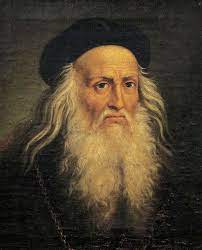 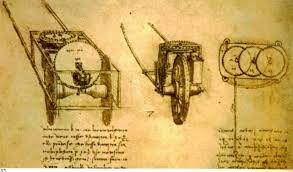 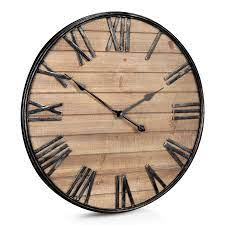 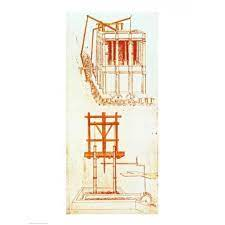 